ДО „Lesefuchs“На базе ГБОУ ООШ с.Мокша  создано детское объединение „Lesefuchs“ языковой направленности, что в переводе на русский язык означает «Страстный читатель». Руководитель ДО –Каргаева Любовь Алексеевна. Воспитанники- в основном  ребята начальной школы. Учащиеся данного возраста характеризуются большой восприимчивостью к изучению иностранного языка, так как их речевая способность еще находится в стадии интенсивного развития, их речевые механизмы подвижны, легче «подстраиваются» к иностранному языку, чем в более позднем возрасте. На первом вводном занятии, которое проходило на свежем воздухе, воспитанники познакомились с планом  занятий. Песенки, стихи, мини-диалоги  звучали на занятии. Также дети побывали в игровой  Стране АВС. Программа для обучающихся  составлена с учетом особенностей психофизиологического развития детей младшего школьного возраста, а именно: склонность к игровой деятельности и отсутствие психологических барьеров в ситуациях, требующих психологических речевого взаимодействия и ролевого перевоплощения. (Каргаева Л.А.)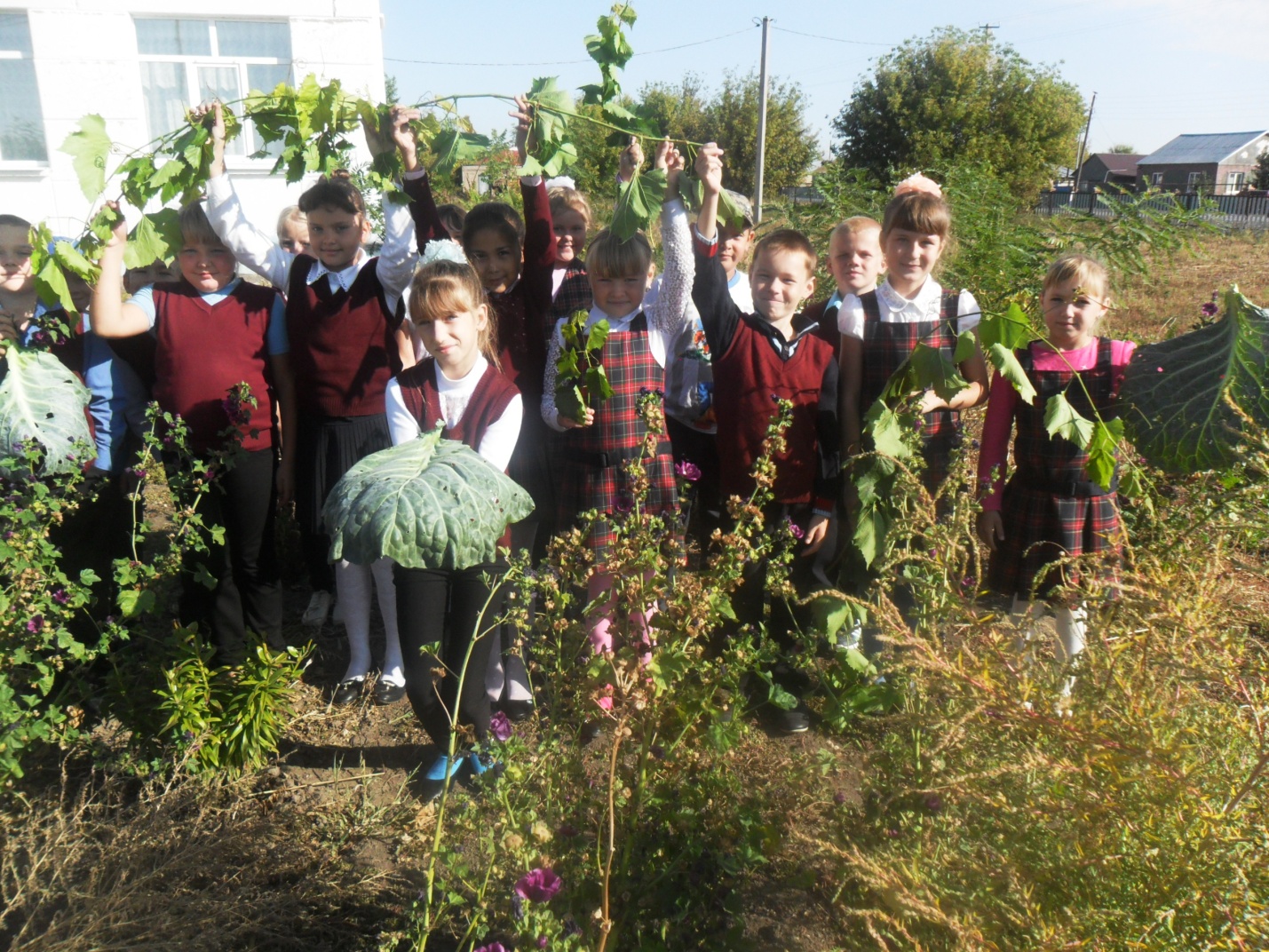 